WERKBLAD PERIODIEKE VERBANDEN4.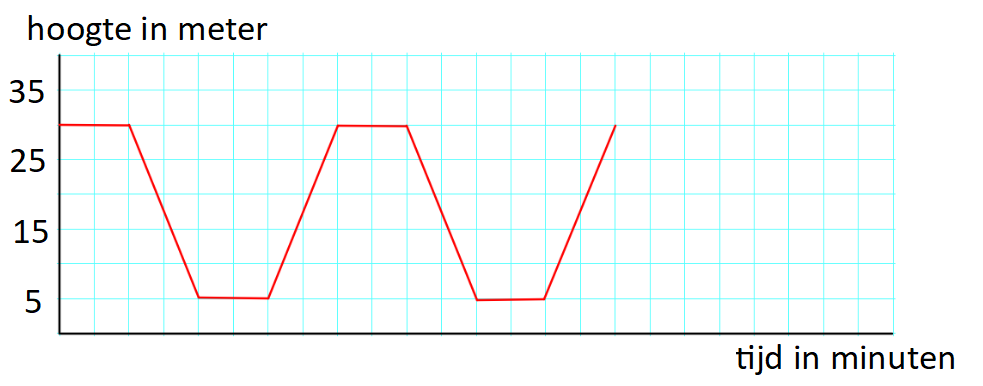 5.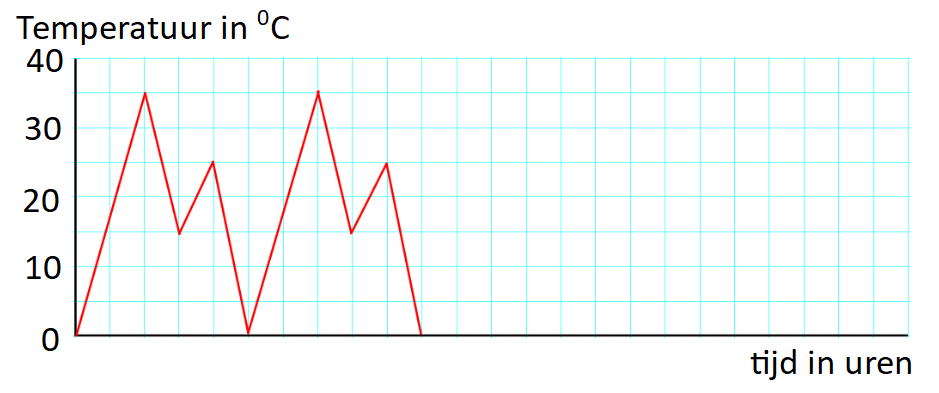 6.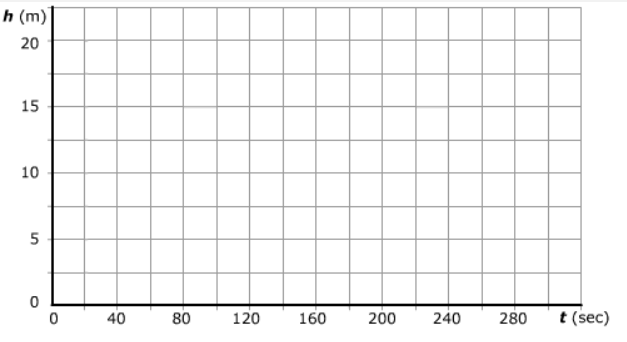 